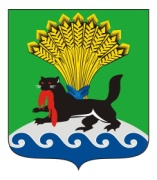 РОССИЙСКАЯ ФЕДЕРАЦИЯИРКУТСКАЯ ОБЛАСТЬИРКУТСКОЕ РАЙОННОЕ МУНИЦИПАЛЬНОЕ ОБРАЗОВАНИЕАДМИНИСТРАЦИЯПОСТАНОВЛЕНИЕот «_24_»__04___________ 2019___г.			                     №__193______О внесении изменений в постановление администрации Иркутского районного муниципального образования от 26.11.2014 № 4837 «О системе оповещения и информирования населения»В целях совершенствования и поддержания в готовности местной системы оповещения, в соответствии с Указом Президента Российской Федерации от 13.11.2012 № 1522 «О создании комплексной системы экстренного оповещения населения об угрозе возникновения или о возникновении чрезвычайных ситуаций», Федеральным законом от 12.02.1998 № 28-ФЗ «О гражданской обороне», постановлением Правительства Иркутской области от 20.10.2017 № М-58с «Об отдельных вопросах организации оповещения в Иркутской области», руководствуясь статьями 39, 45, 54 Устава Иркутского районного муниципального образования, администрация Иркутского районного муниципального образованияПОСТАНОВЛЯЕТ:1. Внести в постановление администрации Иркутского районного муниципального образования от 26.11.2014 № 4837 «О системе оповещения и информирования населения» (далее – Постановление), следующие изменения:1) в тексте Постановления и приложения 1 к нему слова «возникающих при ведении военных действий или вследствие этих действий» заменить словами «возникающих при военных конфликтах или вследствие этих конфликтов»;2) пункт 3 Постановления исключить;3) пункты 4, 5, 6, 7 считать соответственно пунктами 3, 4, 5, 6;4) абзац второй пункта 1.1 приложения 1 к Постановлению, читать в новой редакции: «Порядок оповещения при организации мобилизационной подготовки в Иркутском районном муниципальном образовании регулируется постановлением администрации Иркутского районного муниципального образования от 17.01.2018 № 1см «Об утверждении документов мобилизационного планирования».2. Отделу по организации делопроизводства и работе с обращениями  граждан организационно-контрольного управления администрации Иркутского районного муниципального образования внести в оригинал постановления администрации Иркутского районного муниципального образования от 26.11.2014 № 4837 «О системе оповещения и информирования населения» информацию о внесении изменений в правовой акт.3. Опубликовать настоящее постановление в газете «Ангарские огни» и разместить в информационно-телекоммуникационной сети «Интернет» на официальном сайте Иркутского районного муниципального образования www.irkraion.ru.4. Контроль за исполнением настоящего постановления возложить на первого заместителя Мэра района. Мэр района					             Л.П. Фролов